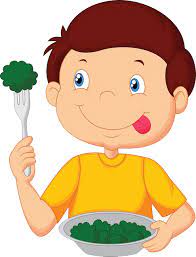 04.05.2022	śr. ZUPA KAPUŚNIAK    /alergeny: 1,7,9/GYROS Z WARZYWAMI, KASZA, OWOC 05.05.2022	czw.	 ZUPA KRUPNIK    /alergeny: 1,3,7,9/		SCHABOWY, ZIEMNIAKI, SAŁATA Z OLIWKĄ, 06.05.2022	pt.	ZUPA NEAPOLITAŃSKA /alergeny: 1,3,4,7,9/  KOTLET Z RYBY, RYŻ, KAPUSTA MŁODA09.05.2022	pn.	ZUPA ŻUREK       /alergeny: 1,3,7,9/		NALEŚNIKI Z DŻEMEM, JOGURTEM, WIŚNIAMI10.05.2022	wt.	ZUPA SELEROWA   /alergeny: 1,7,9/		INDYK PIECZONY, KASZA, WARZYWA Z WODY11.05.2022	śr.	ZUPA KOPERKOWA   /alergeny: 1,7,9/		SPAGHETTI12.05.2022	czw.	 ZUPA ZACIERKOWA    /alergeny: 1,3,9/		POŻARSKI, ZIEMNIAKI, KAPUSTA PEKIŃSKA, SOK13.05.2022	pt.	ZUPA BOTWINKA    /alergeny: 1,3,4,7,9/		RYBA, RYŻ, WIOSENNA SAŁATA, OWOC16.05.2022	pn.	ZUPA FASOLOWA    /alergeny: 1,3,7,9/		PARZAKI Z SEREM, JOGURTEM, TRUSKAWKAMI 17.05.2022	wt.	 ZUPA KRUPNIK      /alergeny: 1,3,7,9/		SZNYCLE DROBIOWE, RYŻ, MIZERIA18.05.2022	śr.	ZUPA KALAFIOROWA     /alergeny: 1,7,9/		MAKARON Z INDYKIEM UMAJONY SZPINAKIEM19.05.2022	czw.	 ZUPA OWOCOWA      /alergeny: 3,7,9/		GOŁĄBKI Z MŁODEJ KAPUSTY, ZIEMNIAKI20.05.2022	pt.	ZUPA PIECZARKOWA    /alergeny: 1,3,4,7,9/ 		RYBA W WARZYWACH, ZIEMNIAKI, OWOC23.05.2022	pn.	ZUPA SZCZAWIOWA   /alergeny: 1,3,7,9/MAKARON ZAPIEKANY Z SEREM, MASŁEM, JOGURT27.05.2022 pt. ZUPA BARSZCZ UKRAIŃSKI /alergeny:3,4,7,9/		RYBA, ZIEMNIAKI, TZATZYKI, OWOC30.05.2022	pn. ZUPA GROCHOWA       /alergeny: 1,7,9/		MAKARON Z SEREM, JOGURTEM, TRUSKAWKI ŚW.31.05.2022	wt.	ZUPA POMIDOROWA   /alergeny: 1,3,7,9/		MIELONE , ZIEMNIAKI, MIZERIA, OWOC     S m a c z n e g o !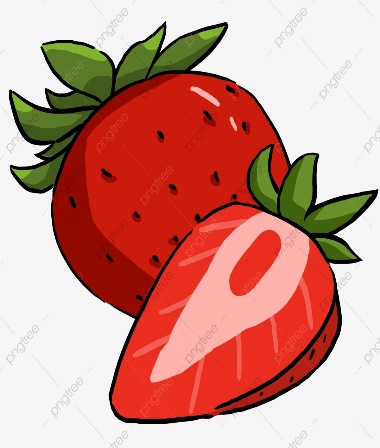 *** do każdego posiłku podajemy napój***- Kuchnia zastrzega sobie możliwość zmiany w jadłospisie z przyczyn obiektywnych – 